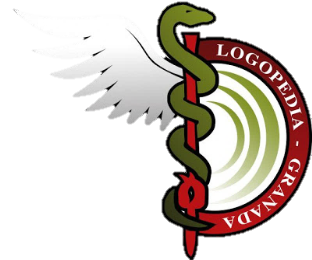 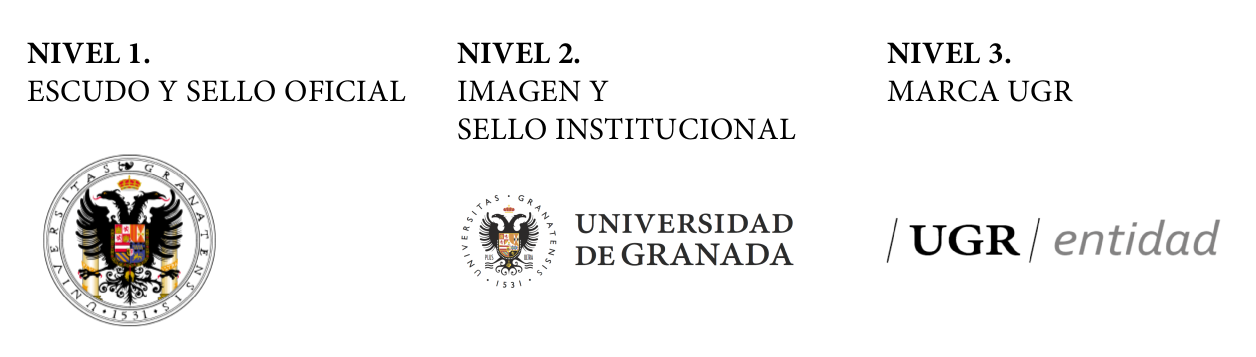 ACTA REUNIÓN COMISIÓN DE GARANTÍA INTERNA DE LA CALIDAD PARA EL GRADO EN LOGOPEDIA 8 MAYO 2018Se reúne en sesión ordinaria la Comisión de Garantía Interna de la Calidad para el Grado en Logopedia, el día 8 de Mayo de 2018, a las 9:30 h, en la Sala de Juntas de la Facultad (edificio de Secretaría), coordinada por el Prof. Antonio Bernal y la asistencia de los miembros indicados en el anexo 1 y con el siguiente orden del día:ORDEN DEL DIA:1.- Informe del coordinador.2.- Sistema de verificación de las guías docentes del curso 2018-19.3.- Debate de las respuestas a incluir en el autoinforme de seguimiento interno del Título y actualización de las acciones de mejora (se adjunta modelo).4.- Debate de las respuestas a incluir en el contrato programa sobre la mejora del titulo (se adjunta contrato).5.- Ruegos y preguntas.ASISTENTES A LA REUNIÓN: Anexo 1Primer punto. Informe del Coordinador.El Coordinador ha informado de los siguientes puntos:30 de mayo de 2017 en el salón de grados fue la reunión de prácticas del curso 2017-18.•	En Junio 2017 se ha llevado a cabo la verificación de las guías docentes.•	En Junio 2017 se realizó el cambio en el horario de clases para el curso 2017-18.http://grados.ugr.es/logopedia/pages/infoacademica/horariosEse cambio se mantiene para el curso próximo y ahora estamos evaluando si los alumnos están contentos con él y especialmente si es compatible con las prácticas externas.•	En Septiembre 2017 se realizó una sesión informativa sobre logopedia dirigida a alumnos de nuevo ingreso.•	En los Curso 2016-17 y 2017-18 se ha desarrollado un sistema para garantizar la adecuada revisión de las guías docentes. Para ello, se ha elaborado una lista de comprobación para la revisión de las guías que se viene aplicando desde el curso pasado. Pero sobre todo, se ha trabajado en el diseño e implementación de un sistema para revisar los aspectos de las guías de las distintas asignaturas que no se han llevado a cabo o que deberían especificarse en más detalle para dar una idea más clara al estudiantado de cómo va a ser la asignatura. Este sistema ha sido muy polémico, ya que el curso pasado se hizo una encuesta con los estudiantes que no fue bien vista por la junta de facultad. Finalmente, tras numerosas reuniones de la COA (en una de las ultimas fuimos invitados: 16 de febrero), versiones del documento (ahora va por la versión 11) que ha sido aprobada en la última Junta de Facultad del mes pasado (“Propuesta de colaboración entre Centro, Departamentos y Delegación de Estudiantes para la mejora de la calidad de la docencia”  que se ha enviado a todo el profesorado). •	En el primer trimestre del curso 2017-18 se realizó la modificación de la Normativa del TFG (aprobada 1 diciembre de 2017 y actualizada en junta en abril de 2018). El coordinado comentó los cambios más significativos y preguntó por la opinión que merecen en comparación con la normativa del curso pasado.•	En Enero 2018 se implantó la “LA ACCESIBILIDAD UNIVERSAL: PRINCIPIO TRANSVERSAL PARA CONSEGUIR LA INCLUSIÓN DE LAS PERSONAS CON DISCAPACIDAD”. Se han trabajado las memorias verificadas para incluir aspectos de inclusión. Al final en las guías docentes del próximo curso, se incluirá una parrafada sobre necesidades educativas especiales. Para el próximo curso, se irán concretando más medidas (para lo que se ha creado un grupo de trabajo).•	En Marzo 2018, con motivo del día europeo de la logopedia, la biblioteca de la Facultad de Psicología inaugura una muestra bibliográfica y documental (del 6 de marzo al 30 de mayo). http://facultadpsicologia.ugr.es/pages/tablon/*/informacion-institucional/actividades-dia-europeo-de-la-logopedia•	En Marzo 2018 se ha realizado las V Jornadas de Emprendimiento y orientación profesional:http://facultadpsicologia.ugr.es/pages/tablon/*/informacion-institucional/v-jornadas-de-emprendimiento-y-orientacion-profesional-en-logopedia•	En Abril 2018 se realizó una reunión informativa sobre modificaciones en el seguimiento de los títulos de grado. •	En Abril de 2018 se celebró el III Salón Estudiantil: http://creces.ugr.es/pages/jornadas_acceso_universidad/granada•	En Abril 2018 se realizó una sesión informativa sobre optatividad:http://facultadpsicologia.ugr.es/pages/tablon/*/informacion-institucional/asignaturas-optativas-de-logopedia-sesion-informativa•	En Mayo 2018, se están pasando las encuestas a los alumnos/as, se van a pasar a los profesores. Tendremos una reunión con los estudiantes para ir preparando las defensas de TFGs, tribunales, etc…Ahora estamos también con los aspectos del contrato programa del centro relacionados con la calidad. http://facultadpsicologia.ugr.es/pages/tablon/*/informacion-institucional/logopedia-reunion-informativa-tfgSesión informativa practicas externas del curso 2018-19 (25 mayo 10h sala de Grados de la facultadhttp://facultadpsicologia.ugr.es/pages/tablon/*/informacion-institucional/logopedia-sesion-informativa-sobre-las-practicas-externas-del-curso-2018-19•	En el próximo curso se celebrará el “XXXI Congreso Internacional de la Asociación Española de Logopedia, Foniatría y Audiología e Iberoamericana de Fonoaudiología” en Granada del 28 al 30 de Junio de 2018.Segundo punto: Sistema de verificación de las guías docentes del curso 2018-19.El coordinador ha propuesto que este año, cada miembro de la comisión se encargara de la verificación de las guías docentes del próximo curso atendiendo al check-list que nos proporcionó Julio Santiago.La idea es que yo el coordinador enviaría al representante de la comisión de cada departamento/área y este, una vez verificada, se la vuelve a enviar.Por otra parte, y tras un largo debate sobre la “Propuesta de colaboración entre Centro, Departamentos y Delegación de Estudiantes para la mejora de la calidad de la docencia” que se ha enviado a todo el profesorado y que actualmente no está bien recibida por todos los Departamentos, la profesora Boulaiz comentado que la Facultad de Medicina tiene una comisión denominada “comisión de curso” para garantizar la constante comunicación entre el decanato, los profesores y los alumnos, y explicó su funcionamiento que está recogido en la siguiente página web: http://medicina.ugr.es/comisionescursos.php. Este sistema ha gustado a todos los asistentes de ahí que la comisión ha decidido realizar una propuesta de “comisión de curso” adaptada al grado de logopedia e inspirada en el modelo de medicina y que está recogida en el Anexo II.Tercer punto: Debate de las respuestas a incluir en el autoinforme de seguimiento interno del Título y actualización de las acciones de mejora.Se debatieron y consensuaron las respuestas a incluir en el “Modelo Autoinforme de seguimiento interno y Acciones de mejora” (Ver documento).A continuación se procedió a la modificación y aprobación del informe de seguimiento interno.Cuarto punto: Debate de las respuestas a incluir en el contrato programa sobre la mejora del titulo (se adjunta contrato).La comisión debatió y consensuó las respuestas a incluir en el contrato programa sobre la mejora del titulo (ver contrato).Quinto punto: Ruegos y preguntas.No hubo ruegos ni preguntas.Y no habiendo más asuntos que tratar, se levanta la sesión a las 12:00 horas en la ciudad de Granada a 8 de Mayo de 2018, y de cuyos contenidos y acuerdos como Secretaria doy fe.VºBº Coordinador de la Comisión			VºBº Secretaria de la ComisiónFdo.: Antonio Bernal Benítez				Fdo. Boulaiz Houria tassiANEXO 1:Profesores:Antonio Bernal BenítezHouria Boulaiz TassiMiguel Ángel Muñoz GarcíaElena Planells del PozoNuria CaletPAS:Camila Molina CanteroANEXO IIPropuesta de comisión de curso para el grado de logopediaCOMISION DE CURSO REGLAMENTO:1.- NÚMERO DE COMISIONES: Una por cada semestre de cada curso del grado2.- COMPOSICION:*Presidente: (Decano o Vicedecano en quien delegue).*Vocales: - 1 Profesor por cada una de las Asignaturas del Curso elegido por el Departamento correspondiente. - 1 alumno delegado (elegido por y entre los estudiantes oficialmente matriculados en cada uno de ellos) por cada una de las Asignaturas del curso.- Un representante de de la CGIC.3.- FUNCIONES:Se atribuye a las Comisiones de Curso, mediante el presente Reglamento, la capacidad de formular opiniones y elevar propuestas sobre temas académicos de carácter general orientadas a:Ordenar el calendario de clases teóricas, seminarios y actividades prácticas de cada Curso con sujeción a lo establecido en el Plan Docente de la Facultad.Intercambiar opinión sobre le rendimiento académico de los estudiantes en las distintas materias y proponer soluciones en casos de manifiesta insuficiencia.Establecer el suficiente nivel de coordinación con el resto de las Comisiones con objeto de detectar y corregir, si fuere necesario, desviaciones excesivas en el cumplimiento de los objetivos docentes del Curriculum.Proponer, modificaciones al Plan Docente de la Facultad, para cada nivel del Curriculum, ante circunstancias imprevistas.Proponer métodos de trabajo orientados hacia la elevación del nivel de calidad de la enseñanza y del proceso de aprendizaje.Hacer de cauce de expresión de los problemas y sugerencias que planteen tanto los Profesores como los estudiantes en relación con los contenidos o la metodología de la enseñanza y elevar propuestas de solución o esquemas de tratamiento de uno y otro tipo de cuestiones.4.- PERIODICIDAD:Las Comisiones de Curso se reunirán cuando las circunstancias lo exijan, a propuesta de su Presidente o de la mitad de los miembros electos de las mismas. En todo caso habrá, como mínimo, una reunión por semestre.